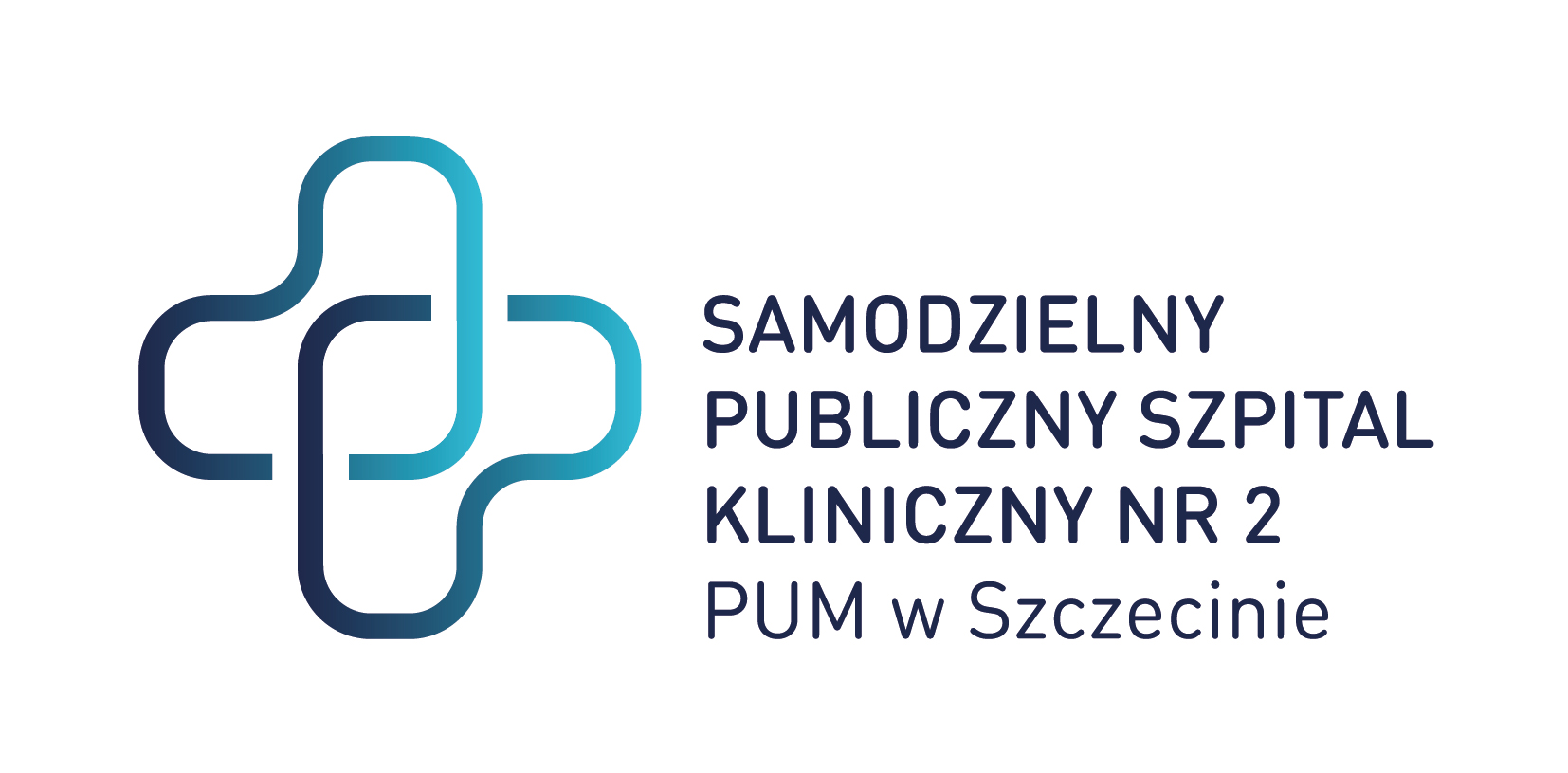 Znak Sprawy: ZP/220/44/20                                                                    Dotyczy: dostawy płynów infuzyjnych i produktów leczniczych na potrzeby Klinik SPSK-2.31/08/2020    S168Polska-Szczecin: Różne produkty lecznicze2020/S 168-406754Ogłoszenie o zamówieniuDostawyPodstawa prawna:Dyrektywa 2014/24/UESekcja I: Instytucja zamawiającaI.1)Nazwa i adresyOficjalna nazwa: Samodzielny Publiczny Szpital Kliniczny nr 2 PUM w Szczecinie
Krajowy numer identyfikacyjny: 000288900
Adres pocztowy: al. Powstańców Wielkopolskich 72
Miejscowość: Szczecin
Kod NUTS: PL424 Miasto Szczecin
Kod pocztowy: 70-111
Państwo: Polska
Osoba do kontaktów: Wioletta Sybal
E-mail: w.sybal@spsk2-szczecin.pl
Tel.: +48 914661088
Faks: +48 914661113Adresy internetowe:Główny adres: https://zamowienia.spsk2-szczecin.plI.2)Informacja o zamówieniu wspólnymI.3)KomunikacjaNieograniczony, pełny i bezpośredni dostęp do dokumentów zamówienia można uzyskać bezpłatnie pod adresem: https://platformazakupowa.pl/pn/spsk2_szczecinWięcej informacji można uzyskać pod adresem podanym powyżejOferty lub wnioski o dopuszczenie do udziału w postępowaniu należy przesyłać na adres podany powyżejI.4)Rodzaj instytucji zamawiającejPodmiot prawa publicznegoI.5)Główny przedmiot działalnościZdrowieSekcja II: PrzedmiotII.1)Wielkość lub zakres zamówieniaII.1.1)Nazwa:Dostawa płynów infuzyjnych i produktów leczniczych na potrzeby klinik SPSK-2Numer referencyjny: ZP/220/44/20II.1.2)Główny kod CPV33690000 Różne produkty leczniczeII.1.3)Rodzaj zamówieniaDostawyII.1.4)Krótki opis:Przedmiotem zamówienia jest dostawa płynów infuzyjnych i produktów leczniczych, których szczegółowy opis oraz wymagane ilości zawiera: Formularz cen jednostkowych, stanowiący załącznik nr 1 do formularza oferty.II.1.5)Szacunkowa całkowita wartośćWartość bez VAT: 1 569 149.25 PLNII.1.6)Informacje o częściachTo zamówienie podzielone jest na części: takOferty można składać w odniesieniu do wszystkich częściMaksymalna liczba części, które mogą zostać udzielone jednemu oferentowi: 9II.2)OpisII.2.1)Nazwa:Roztwory glukozy do podawania dożylnegoCzęść nr: 1II.2.2)Dodatkowy kod lub kody CPV33692500 Płyny dożylne33692700 Roztwory glukozyII.2.3)Miejsce świadczenia usługKod NUTS: PL424 Miasto SzczecinGłówne miejsce lub lokalizacja realizacji:Siedziba zamawiającego: 70-111 Szczecin, al. Powstańców Wielkopolskich nr 72.II.2.4)Opis zamówienia:Glucosum, inj. ilość 500 opakowań.II.2.5)Kryteria udzielenia zamówieniaKryteria określone poniżejKryterium kosztu - Nazwa: Cena brutto / Waga: 90Kryterium kosztu - Nazwa: Termin dostawy zamówień cząstkowych / Waga: 5Kryterium kosztu - Nazwa: Termin płatności / Waga: 5II.2.6)Szacunkowa wartośćWartość bez VAT: 4 750.00 PLNII.2.7)Okres obowiązywania zamówienia, umowy ramowej lub dynamicznego systemu zakupówOkres w miesiącach: 24Niniejsze zamówienie podlega wznowieniu: nieII.2.10)Informacje o ofertach wariantowychDopuszcza się składanie ofert wariantowych: nieII.2.11)Informacje o opcjachOpcje: nieII.2.12)Informacje na temat katalogów elektronicznychII.2.13)Informacje o funduszach Unii EuropejskiejZamówienie dotyczy projektu/programu finansowanego ze środków Unii Europejskiej: nieII.2.14)Informacje dodatkoweW ramach zadania należy wnieść wadium w wysokości 100 PLN.II.2)OpisII.2.1)Nazwa:Różne płyny dożylne do infuzji oraz gotowe infuzje antybiotyków RTUCzęść nr: 2II.2.2)Dodatkowy kod lub kody CPV33692500 Płyny dożylne33651100 Środki antybakteryjne do użytku ogólnoustrojowegoII.2.3)Miejsce świadczenia usługKod NUTS: PL424 Miasto SzczecinGłówne miejsce lub lokalizacja realizacji:Siedziba zamawiającego: 70-111 Szczecin, al. Powstańców Wielkopolskich nr 72.II.2.4)Opis zamówienia:Różne płyny dożylne do infuzji oraz gotowe infuzje antybiotyków RTU (26 pozycji różnych produktów).II.2.5)Kryteria udzielenia zamówieniaKryteria określone poniżejKryterium kosztu - Nazwa: Cena brutto / Waga: 90Kryterium kosztu - Nazwa: Termin dostawy zamówień cząstkowych / Waga: 5Kryterium kosztu - Nazwa: Termin płatności / Waga: 5II.2.6)Szacunkowa wartośćWartość bez VAT: 788 729.00 PLNII.2.7)Okres obowiązywania zamówienia, umowy ramowej lub dynamicznego systemu zakupówOkres w miesiącach: 24Niniejsze zamówienie podlega wznowieniu: nieII.2.10)Informacje o ofertach wariantowychDopuszcza się składanie ofert wariantowych: nieII.2.11)Informacje o opcjachOpcje: nieII.2.12)Informacje na temat katalogów elektronicznychII.2.13)Informacje o funduszach Unii EuropejskiejZamówienie dotyczy projektu/programu finansowanego ze środków Unii Europejskiej: nieII.2.14)Informacje dodatkoweW ramach zadania należy wnieść wadium w wysokości 8 000 PLN.II.2)OpisII.2.1)Nazwa:InsulinyCzęść nr: 3II.2.2)Dodatkowy kod lub kody CPV33615100 InsulinaII.2.3)Miejsce świadczenia usługKod NUTS: PL424 Miasto SzczecinGłówne miejsce lub lokalizacja realizacji:Siedziba zamawiającego: 70-111 Szczecin, al. Powstańców Wielkopolskich nr 72.II.2.4)Opis zamówienia:Insuliny (13 pozycji różnych produktów).II.2.5)Kryteria udzielenia zamówieniaKryteria określone poniżejKryterium kosztu - Nazwa: Cena brutto / Waga: 90Kryterium kosztu - Nazwa: Termin dostawy zamówień cząstkowych / Waga: 5Kryterium kosztu - Nazwa: Termin płatności / Waga: 5II.2.6)Szacunkowa wartośćWartość bez VAT: 43 300.00 PLNII.2.7)Okres obowiązywania zamówienia, umowy ramowej lub dynamicznego systemu zakupówOkres w miesiącach: 24Niniejsze zamówienie podlega wznowieniu: nieII.2.10)Informacje o ofertach wariantowychDopuszcza się składanie ofert wariantowych: nieII.2.11)Informacje o opcjachOpcje: nieII.2.12)Informacje na temat katalogów elektronicznychII.2.13)Informacje o funduszach Unii EuropejskiejZamówienie dotyczy projektu/programu finansowanego ze środków Unii Europejskiej: nieII.2.14)Informacje dodatkoweW ramach zadania należy wnieść wadium w wysokości 500 PLN.II.2)OpisII.2.1)Nazwa:InsulinyCzęść nr: 4II.2.2)Dodatkowy kod lub kody CPV33615100 InsulinaII.2.3)Miejsce świadczenia usługKod NUTS: PL424 Miasto SzczecinGłówne miejsce lub lokalizacja realizacji:Siedziba zamawiającego: 70-111 Szczecin, al. Powstańców Wielkopolskich nr 72.II.2.4)Opis zamówienia:1. Insulin degludec, inj. w ilości 10 opakowań;2. Insulin lispro, inj. w ilosci 30 opakowań;3. Insulin glargine, inj. w ilości 10 opakowań.II.2.5)Kryteria udzielenia zamówieniaKryteria określone poniżejKryterium kosztu - Nazwa: Cena brutto / Waga: 90Kryterium kosztu - Nazwa: Termin dostawy zamówień cząstkowych / Waga: 5Kryterium kosztu - Nazwa: Termin płatności / Waga: 5II.2.6)Szacunkowa wartośćWartość bez VAT: 11 000.00 PLNII.2.7)Okres obowiązywania zamówienia, umowy ramowej lub dynamicznego systemu zakupówOkres w miesiącach: 24Niniejsze zamówienie podlega wznowieniu: nieII.2.10)Informacje o ofertach wariantowychDopuszcza się składanie ofert wariantowych: nieII.2.11)Informacje o opcjachOpcje: nieII.2.12)Informacje na temat katalogów elektronicznychII.2.13)Informacje o funduszach Unii EuropejskiejZamówienie dotyczy projektu/programu finansowanego ze środków Unii Europejskiej: nieII.2.14)Informacje dodatkoweW ramach zadania należy wnieść wadium w wysokości 150 PLN.II.2)OpisII.2.1)Nazwa:Antybiotyki do stosowania dożylnegoCzęść nr: 5II.2.2)Dodatkowy kod lub kody CPV33651100 Środki antybakteryjne do użytku ogólnoustrojowegoII.2.3)Miejsce świadczenia usługKod NUTS: PL424 Miasto SzczecinGłówne miejsce lub lokalizacja realizacji:Siedziba zamawiającego: 70-111 Szczecin, al. Powstańców Wielkopolskich nr 72.II.2.4)Opis zamówienia:Piperacillinum + Tazobactamum, inj. w ilości 10 000 fiolek.II.2.5)Kryteria udzielenia zamówieniaKryteria określone poniżejKryterium kosztu - Nazwa: Cena brutto / Waga: 90Kryterium kosztu - Nazwa: Termin dostawy zamówień cząstkowych / Waga: 5Kryterium kosztu - Nazwa: Termin płatności / Waga: 5II.2.6)Szacunkowa wartośćWartość bez VAT: 270 000.00 PLNII.2.7)Okres obowiązywania zamówienia, umowy ramowej lub dynamicznego systemu zakupówOkres w miesiącach: 24Niniejsze zamówienie podlega wznowieniu: nieII.2.10)Informacje o ofertach wariantowychDopuszcza się składanie ofert wariantowych: nieII.2.11)Informacje o opcjachOpcje: nieII.2.12)Informacje na temat katalogów elektronicznychII.2.13)Informacje o funduszach Unii EuropejskiejZamówienie dotyczy projektu/programu finansowanego ze środków Unii Europejskiej: nieII.2.14)Informacje dodatkoweW ramach zadania należy wnieść wadium w wysokości 2 700 PLN.II.2)OpisII.2.1)Nazwa:Różne produkty leczniczeCzęść nr: 6II.2.2)Dodatkowy kod lub kody CPV33690000 Różne produkty leczniczeII.2.3)Miejsce świadczenia usługKod NUTS: PL424 Miasto SzczecinGłówne miejsce lub lokalizacja realizacji:Siedziba zamawiającego: 70-111 Szczecin, al. Powstańców Wielkopolskich nr 72.II.2.4)Opis zamówienia:Poz. 1–2 Sacubitril + Valsartan w różnych dawkach, postaci i ilościach;Poz. 3. Acetylocysteinum – 600 opakowań;Poz. 4–6. Ketoprofenumw różnych dawkach, postaci i ilościach.II.2.5)Kryteria udzielenia zamówieniaKryteria określone poniżejKryterium kosztu - Nazwa: Cena brutto / Waga: 90Kryterium kosztu - Nazwa: Termin dostawy zamówień cząstkowych / Waga: 5Kryterium kosztu - Nazwa: Termin płatności / Waga: 5II.2.6)Szacunkowa wartośćWartość bez VAT: 63 375.00 PLNII.2.7)Okres obowiązywania zamówienia, umowy ramowej lub dynamicznego systemu zakupówOkres w miesiącach: 24Niniejsze zamówienie podlega wznowieniu: nieII.2.10)Informacje o ofertach wariantowychDopuszcza się składanie ofert wariantowych: nieII.2.11)Informacje o opcjachOpcje: nieII.2.12)Informacje na temat katalogów elektronicznychII.2.13)Informacje o funduszach Unii EuropejskiejZamówienie dotyczy projektu/programu finansowanego ze środków Unii Europejskiej: nieII.2.14)Informacje dodatkoweW ramach zadania należy wnieść wadium w wysokości 600 PLN.II.2)OpisII.2.1)Nazwa:Leki stosowane w ostrej niewydolności sercaCzęść nr: 7II.2.2)Dodatkowy kod lub kody CPV33622100 Produkty lecznicze do terapii sercaII.2.3)Miejsce świadczenia usługKod NUTS: PL424 Miasto SzczecinGłówne miejsce lub lokalizacja realizacji:Siedziba zamawiającego: 70-111 Szczecin, al. Powstańców Wielkopolskich nr 72.II.2.4)Opis zamówienia:1. Dobutaminum, inj. w ilości 10 000 fiolek.II.2.5)Kryteria udzielenia zamówieniaKryteria określone poniżejKryterium kosztu - Nazwa: Cena brutto / Waga: 90Kryterium kosztu - Nazwa: Termin dostawy zamówień cząstkowych / Waga: 5Kryterium kosztu - Nazwa: Termin płatności / Waga: 5II.2.6)Szacunkowa wartośćWartość bez VAT: 300 000.00 PLNII.2.7)Okres obowiązywania zamówienia, umowy ramowej lub dynamicznego systemu zakupówOkres w miesiącach: 24Niniejsze zamówienie podlega wznowieniu: nieII.2.10)Informacje o ofertach wariantowychDopuszcza się składanie ofert wariantowych: nieII.2.11)Informacje o opcjachOpcje: nieII.2.12)Informacje na temat katalogów elektronicznychII.2.13)Informacje o funduszach Unii EuropejskiejZamówienie dotyczy projektu/programu finansowanego ze środków Unii Europejskiej: nieII.2.14)Informacje dodatkoweW ramach zadania należy wnieść wadium w wysokości 3 000 PLN.II.2)OpisII.2.1)Nazwa:Środki diagnostyczne wzmacniające echogenność krwiCzęść nr: 8II.2.2)Dodatkowy kod lub kody CPV33696000 Odczynniki i środki kontrastoweII.2.3)Miejsce świadczenia usługKod NUTS: PL424 Miasto SzczecinGłówne miejsce lub lokalizacja realizacji:Siedziba zamawiającego: 70-111 Szczecin, al. Powstańców Wielkopolskich nr 72.II.2.4)Opis zamówienia:1. Sześciofluorek siarki w postaci mikropęcherzyków, inj. w ilości 25 opakowań.II.2.5)Kryteria udzielenia zamówieniaKryteria określone poniżejKryterium kosztu - Nazwa: Cena brutto / Waga: 90Kryterium kosztu - Nazwa: Termin dostawy zamówień cząstkowych / Waga: 5Kryterium kosztu - Nazwa: Termin płatności / Waga: 5II.2.6)Szacunkowa wartośćWartość bez VAT: 10 995.25 PLNII.2.7)Okres obowiązywania zamówienia, umowy ramowej lub dynamicznego systemu zakupówOkres w miesiącach: 24Niniejsze zamówienie podlega wznowieniu: nieII.2.10)Informacje o ofertach wariantowychDopuszcza się składanie ofert wariantowych: nieII.2.11)Informacje o opcjachOpcje: nieII.2.12)Informacje na temat katalogów elektronicznychII.2.13)Informacje o funduszach Unii EuropejskiejZamówienie dotyczy projektu/programu finansowanego ze środków Unii Europejskiej: nieII.2.14)Informacje dodatkoweW ramach zadania należy wnieść wadium w wysokości 100 PLN.II.2)OpisII.2.1)Nazwa:Leki przeciwkrwotoczne do stosowania miejscowegoCzęść nr: 9II.2.2)Dodatkowy kod lub kody CPV33621200 Środki przeciwkrwotoczneII.2.3)Miejsce świadczenia usługKod NUTS: PL424 Miasto SzczecinGłówne miejsce lub lokalizacja realizacji:Siedziba zamawiającego: 70-111 Szczecin, al. Powstańców Wielkopolskich nr 72.II.2.4)Opis zamówienia:1. Thrombinum, amp., 200 opakowań.II.2.5)Kryteria udzielenia zamówieniaKryteria określone poniżejKryterium kosztu - Nazwa: Cena brutto / Waga: 90Kryterium kosztu - Nazwa: Termin dostawy zamówień cząstkowych / Waga: 5Kryterium kosztu - Nazwa: Termin płatności / Waga: 5II.2.6)Szacunkowa wartośćWartość bez VAT: 77 000.00 PLNII.2.7)Okres obowiązywania zamówienia, umowy ramowej lub dynamicznego systemu zakupówOkres w miesiącach: 24Niniejsze zamówienie podlega wznowieniu: nieII.2.10)Informacje o ofertach wariantowychDopuszcza się składanie ofert wariantowych: nieII.2.11)Informacje o opcjachOpcje: nieII.2.12)Informacje na temat katalogów elektronicznychII.2.13)Informacje o funduszach Unii EuropejskiejZamówienie dotyczy projektu/programu finansowanego ze środków Unii Europejskiej: nieII.2.14)Informacje dodatkoweW ramach zadania należy wnieść wadium w wysokości 800 PLN.Sekcja III: Informacje o charakterze prawnym, ekonomicznym, finansowym i technicznymIII.1)Warunki udziałuIII.1.1)Zdolność do prowadzenia działalności zawodowej, w tym wymogi związane z wpisem do rejestru zawodowego lub handlowegoWykaz i krótki opis warunków:W tym zakresie zamawiający wymaga posiadania przez wykonawcę pozwolenia na prowadzenie hurtowni farmaceutycznej. W celu potwierdzenia warunku dotyczącego posiadania kompetencji lub uprawnień do wykonywania określonej działalności zawodowej, na wezwanie zamawiający wymaga złożenia przez wykonawcę następujące dokumenty – zezwolenie na prowadzenie hurtowni farmaceutycznej.III.1.2)Sytuacja ekonomiczna i finansowaWykaz i krótki opis kryteriów kwalifikacji:1. W celu potwierdzenia warunku dotyczącego sytuacji ekonomicznej lub finansowej na wezwanie zamawiający żąda złożenia informacji banku lub spółdzielczej kasy oszczędnościowo-kredytowej potwierdzającej wysokość posiadanych środków finansowych lub zdolność kredytową wykonawcy, w okresie nie wcześniejszym niż 1 miesiąc przed upływem terminu składania ofert.2. Jeżeli z uzasadnionej przyczyny wykonawca nie może złożyć dokumentu, o którym mowa w pkt 1 zamawiający dopuszcza złożenie przez wykonawcę innych dokumentów potwierdzających w wystarczający sposób spełnienie warunku dotyczącego sytuacji ekonomicznej lub finansowej.Minimalny poziom ewentualnie wymaganych standardów:W tym zakresie zamawiający wymaga, aby wykonawca wykazał wysokość posiadanych środków finansowych bądź zdolność kredytową na kwotę nie mniejszą niż:— zadanie nr 1 – 500,00 PLN,— zadanie nr 2 – 65 000,00 PLN,— zadanie nr 3 – 3 500,00 PLN,— Zadanie nr 4 – 500,00 PLN,— zadanie nr 5 – 22 000,00 PLN,— zadanie nr 6 – 5 000,00 PLN,— zadanie nr 7 – 25 000,00 PLN,— zadanie nr 8 – 1 000,00 PLN,— zadanie nr 9 – 6 000,00 PLN.W przypadku składania oferty na więcej niż jedno zadanie zamawiający dopuszcza, aby wykonawca wykazał posiadanie środków finansowych bądź zdolność kredytową na kwotę nie mniejszą niż suma wartości określonych dla zadań których dotyczy oferta (np. wykonawca składa ofertę na zadania nr 1 i 2, wówczas musi wykazać posiadanie środków finansowych, bądź zdolności kredytowej na kwotę nie mniejszą niż 65 500,00 PLN).III.1.3)Zdolność techniczna i kwalifikacje zawodoweWykaz i krótki opis kryteriów kwalifikacji:W celu potwierdzenia spełnienia przez wykonawcę posiadania zdolności technicznej lub zawodowej na wezwanie zamawiający żąda złożenia wykazu dostaw wykonanych a w przypadku świadczeń okresowych lub ciągłych również wykonywanych, w okresie ostatnich trzech lat przed upływem terminu składania ofert, a jeżeli okres prowadzenia działalności jest krótszy – w tym okresie, wraz z podaniem ich wartości, przedmiotu, dat wykonania i podmiotów, na rzecz których dostawy zostały wykonane, według wzoru, stanowiącego załącznik nr 3 do formularza oferty oraz załączeniem dowodów określających czy te dostawy zostały wykonane lub są wykonywane należycie.Minimalny poziom ewentualnie wymaganych standardów:1.3. w tym zakresie zamawiający wymaga, aby wykonawca wykazał wykonanie/wykonywanie co najmniej jednej głównej dostawy, której przedmiotem była dostawa produktów leczniczych – na wartość:— zadanie nr 1 – 1 000,00 PLN brutto,— zadanie nr 2 – 100 000,00 PLN brutto,— zadanie nr 3 – 40 000,00 PLN brutto,— zadanie nr 4 – 1 000,00 PLN brutto,— zadanie nr 5 – 30 000,00 PLN brutto,— zadanie nr 6 – 6 000,00 PLN brutto,— zadanie nr 7 – 30 000,00 PLN brutto,— zadanie nr 8 – 1 000,00 PLN brutto,— zadanie nr 9 – 10 000,00 PLN brutto.1.3.1. W przypadku gdy w wykazie zostanie zamieszczona dostawa główna obejmująca zakres rzeczowy szerszy aniżeli wymagany przez zamawiającego wykonawcy zobowiązany jest wyszczególnić wartość, przedmiot i datę wykonania tej części dostawy, która odpowiada rodzajowi i wartości określonej przez zamawiającego.1.3.2. Jeżeli wykonawca ubiega się o udzielenie zamówienia w kilku zadaniach ta sama dostawa może posłużyć mu do wykazania spełnienia warunku wiedzy i doświadczenia w więcej niż jednym zadaniu, jednakże pod warunkiem, że jej wartość nie będzie mniejsza niż suma wartości określonych w tych zadaniach w ppkt 1.3. np. wykonawca składa oferty częściowe na zadania 1 i 2 wówczas może wykazać wykonanie jednej dostawy głównej o wartości nie mniejszej niż 101 000,00 PLN brutto.III.1.5)Informacje o zamówieniach zastrzeżonychIII.2)Warunki dotyczące zamówieniaIII.2.2)Warunki realizacji umowy:1. Wykonawca zobowiązany jest dostarczyć zamówione leki na własny koszt i ryzyko do apteki zamawiającego w Szczecinie przy al. Powstańców Wielkopolskiego 72 w dni robocze od poniedziałku do piątku w godzinach od 7.30 do 14.30 oraz dokonać ich wyładowania i wniesienia:a) do pomieszczenia apteki – leki o wadze opakowania transportowego do 5 kg;b) do magazynu wskazanego przez pracownika apteki – leki o wadze opakowania transportowego powyżej 5 kg.2. Wykonawca dostarczać będzie leki do miejsca wskazanego w ust. 1 na podstawie bieżących zamówień określających ilość i asortyment leków, przekazywanych przez aptekę3. Wykonawca zobowiązany jest dostarczyć zamówione leki w terminie nie dłuższym niż 3 dni robocze.4. Zmiany umowy zostały określone we wzorze umowy od paragrafu 11 do par. 16.5. W przypadku niewykorzystania ilościowego leków w terminie 24 miesięcy od podpisania umowy, zamawiający ma prawo przedłużyć termin realizacji umowy o kolejne 12 miesięcy.III.2.3)Informacje na temat pracowników odpowiedzialnych za wykonanie zamówieniaSekcja IV: ProceduraIV.1)OpisIV.1.1)Rodzaj proceduryProcedura otwartaIV.1.3)Informacje na temat umowy ramowej lub dynamicznego systemu zakupówIV.1.4)Zmniejszenie liczby rozwiązań lub ofert podczas negocjacji lub dialoguIV.1.6)Informacje na temat aukcji elektronicznejIV.1.8)Informacje na temat Porozumienia w sprawie zamówień rządowych (GPA)Zamówienie jest objęte Porozumieniem w sprawie zamówień rządowych: nieIV.2)Informacje administracyjneIV.2.1)Poprzednia publikacja dotycząca przedmiotowego postępowaniaIV.2.2)Termin składania ofert lub wniosków o dopuszczenie do udziałuData: 11/09/2020Czas lokalny: 09:00IV.2.3)Szacunkowa data wysłania zaproszeń do składania ofert lub do udziału wybranym kandydatomIV.2.4)Języki, w których można sporządzać oferty lub wnioski o dopuszczenie do udziału:PolskiIV.2.6)Minimalny okres, w którym oferent będzie związany ofertąOferta musi zachować ważność do: 09/11/2020IV.2.7)Warunki otwarcia ofertData: 11/09/2020Czas lokalny: 09:30Miejsce:1. Otwarcie ofert nastąpi za pośrednictwem strony internetowej link: (https://platformazakupowa.pl/pn/spsk2_szczecin).2. Informację z otwarcia ofert zamawiający udostępni na platformazakupowa.pl w sekcji „Komunikaty” na stronie danego postępowania.Informacje o osobach upoważnionych i procedurze otwarcia:Wszyscy zainteresowani mają prawo uczestniczyć w publicznym otwarciu ofert.Sekcja VI: Informacje uzupełniająceVI.1)Informacje o powtarzającym się charakterze zamówieniaJest to zamówienie o charakterze powtarzającym się: nieVI.2)Informacje na temat procesów elektronicznychStosowane będą zlecenia elektroniczneAkceptowane będą faktury elektroniczneStosowane będą płatności elektroniczneVI.3)Informacje dodatkowe:1. Do formularza oferty należy dołączyć następujące dokumenty i oświadczenia:a) formularz cen jednostkowych stanowiący integralną część oferty;b) pełnomocnictwo – o ile dotyczy;c) jednolity europejski dokument zamówienia (JEDZ) w postaci elektronicznej opatrzonej kwalifikowanym podpisem elektronicznym obejmujący oświadczenie;d) dowód wniesienia wadium – nie dotyczy gotówki.2. Wykonawcy w terminie 3 dni od dnia zamieszczenia za pośrednictwem platformy zakupowej – oświadczenie o przynależności lub braku przynależności do tej samej grupy kapitałowej.3. Dokumenty wymagane na wezwanie:A. dokumenty i oświadczenia wymagane w celu potwierdzenia braku podstaw do wykluczenia:1. informacja z Krajowego Rejestru Karnego w zakresie określonym w art. 24 ust. 1 pkt 13, 14 i 21 Pzp;2. zaświadczenie właściwego naczelnika urzędu skarbowego potwierdzające, że wykonawca nie zalega z opłacaniem podatków, lub inny dok., o którym mowa w SIWZ;3. zaświadczenie właściwej terenowej jednostki organizacyjnej ZUS lub KRUS, lub inny dok., o którym mowa w SIWZ;4. odpis z właściwego rejestru lub z Centralnej Ewidencji i Informacji o Działalności Gospodarczej lub inny dok., o którym mowa w SIWZ;5. oświadczenie wykonawcy:— o braku wydania wobec niego prawomocnego wyroku sądu lub ostatecznej decyzji administracyjnej o zaleganiu z uiszczaniem podatków, opłat lub składek na ubezpieczenia społeczne lub zdrowotne, albo – w przypadku wydania takiego wyroku lub decyzji – dokumentów potwierdzających dokonanie płatności tych należności wraz z ewentualnymi odsetkami lub grzywnami lub zawarcie wiążącego porozumienia w sprawie spłat tych należności,— o braku orzeczenia wobec niego tytułem środka zapobiegawczego zakazu ubiegania się o zamówienia publiczne,— o niezaleganiu z opłacaniem podatków i opłat lokalnych, o których mowa w ustawie z dnia 12 stycznia 1991 r. o podatkach i opłatach lokalnych (Dz.U.2017.1785 t.j. z dnia 27 września 2017 r.).6. Jeżeli wykonawca ma siedzibę lub miejsce zamieszkania poza terytorium Rzeczypospolitej Polskiej, składa dokumenty, o których mowa w SIWZ;B. dokumenty i oświadczenia wymagane w celu potwierdzenia, że:— oferowane wyroby spełniają wymagania określone w SIWZ należy dołączyć następujące dokumenty:1. oświadczenie: dot. dopuszczenia do obrotu i używania na terytorium RP oferowanych produktów leczniczych zgodnie z obowiązującymi przepisami;— w celu potwierdzenia warunków dotyczących sytuacji ekonomicznej lub finansowej, posiadania kompetencji lub uprawnień do wykonywania określonej działalności zawodowej, spełnienia przez wykonawcę posiadania zdolności technicznej lub zawodowej zamawiający żąda złożenia dokumentów o których mowa w sekcji III.Pozostałe informacje:1. Klauzula informacyjna dotycząca art. 13 rozporządzenia RODO znajduje się w SIWZ, rozdział I pkt XXII.2. Zamawiający dokona badania i oceny ofert z zastosowaniem procedury z art. 24 aa Pzp, z zastrzeżeniem, że może odstąpić od stosowania tej procedury, jeśli oceniając stan faktyczny sprawy uzna to za niecelowe.3. Zgodnie z art. 8 ust. 3 ustawy Pzp, nie ujawnia się informacji stanowiących tajemnicę przedsiębiorstwa, w rozumieniu przepisów o zwalczaniu nieuczciwej konkurencji. Na platformie w formularzu składania oferty znajduje się miejsce wyznaczone do dołączenia części oferty stanowiącej tajemnicę przedsiębiorstwa. Wykonawca zobowiązany jest wykazać, że zastrzeżone informacje stanowią tajemnicę przedsiębiorstwa.VI.4)Procedury odwoławczeVI.4.1)Organ odpowiedzialny za procedury odwoławczeOficjalna nazwa: Krajowa Izba Odwoławcza
Adres pocztowy: ul. Postępu 17a
Miejscowość: Warszawa
Kod pocztowy: 02-676
Państwo: Polska
E-mail: uzp@uzp.gov.pl
Tel.: +48 224587801
Faks: +48 224587800Adres internetowy: www.uzp.gov.plVI.4.2)Organ odpowiedzialny za procedury mediacyjneVI.4.3)Składanie odwołańDokładne informacje na temat terminów składania odwołań:1. Środki ochrony prawnej określone w dziale VI Pzp przysługują wykonawcy, a także innemu podmiotowi jeżeli ma lub miał interes w uzyskaniu danego zamówienia oraz poniósł szkodę w wyniku naruszenia przez zamawiającego przepisów ustawy Prawo zamówień publicznych.2. Odwołanie wnosi się w terminie określonym w art. 182 Pzp.3. Odwołanie wnosi się do Prezesa Izby w formie pisemnej lub elektronicznej opatrzonej bezpiecznym podpisem elektronicznym weryfikowanym za pomocą ważnego kwalifikowanego certyfikatu. Odwołujący przesyła kopię odwołania zamawiającemu przed upływem terminu na wniesienie odwołania, w taki sposób, aby mógł on zapoznać się z jego treścią przed upływem tego terminu.VI.4.4)Źródło, gdzie można uzyskać informacje na temat składania odwołańOficjalna nazwa: Departament Odwołań Urzędu Zamówień Publicznych
Adres pocztowy: ul. Postępu 17a
Miejscowość: Warszawa
Kod pocztowy: 02-676
Państwo: Polska
E-mail: odwolania@uzp.gov.pl
Tel.: +48 224587801
Faks: +48 224587800Adres internetowy: www.uzp.gov.plVI.5)Data wysłania niniejszego ogłoszenia:26/08/2020    Z poważaniem                                                                                                                Podpis w oryginale………………………………..Dyrektor SPSK-2 w SzczecinieSporządziła: Wioletta SybalTel. 91 466 10 88